Rama JudicialTRIBUNAL SUPERIOR DEL DISTRITO JUDICIAL DE BOGOTA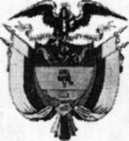 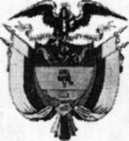 SALA CIVILLA SECRETARÍA DE LA SALA CIVIL DEL TRIBUNAL SUPERIOR DEL DISTRITO JUDICIAL DE BOGOTÁ D.C.AVISAQue mediante providencia calendada Primer (1) dia del mes de MARZO de DOS MIL DIECIOCHO (2018), la H. Magistrada ADRIANA SAAVEDRA LOZADA, NEGÓ la acción de tutela instaurada por MARIA BERTHA CASTELLANOS DE REY contra de la JUZGADO 5 CIVIL DEL CIRCUITO DE EJECUCION DE SENTENCIAS Y OTRA, con número de radicación 11001220300020180047300. Por lo tanto se pone en conocimiento A CUANTO TERCERO CON INTERESES CONSIDERE TENER DENTRO DEL PRESENTE ASUNTO.Se fija el presente aviso en la cartelera física de la Sala Civil del Tribunal Superior del Distrito Judicial de Bogotá D.C, por el término de un (1) día.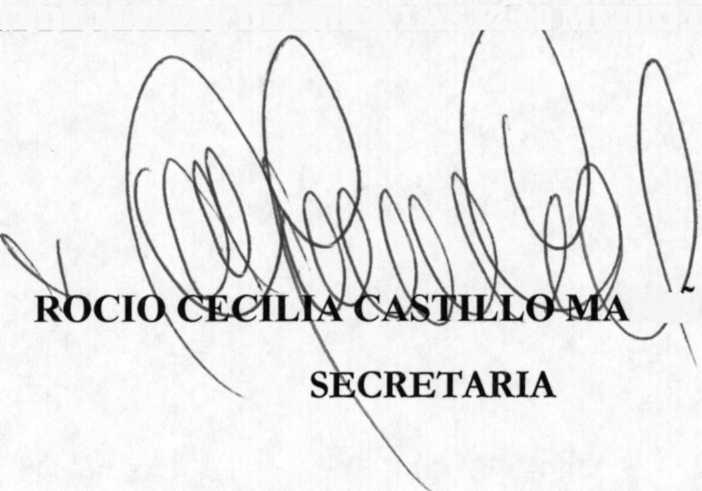 RENOSE FIJA EL 09 DE MARZO DE 2018 A LAS 12:00 MEDIO DIA VENCE: EL 12 DE MARZO DE 2018 A LAS VBM MEDIO DIARama JudicialTRIBUNAL SUPERIOR DEL DISTRITO JUDICIAL DE BOGOTA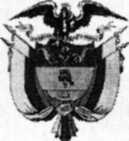 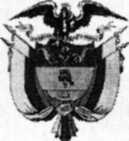 SALA CIVILLA SECRETARÍA DE LA SALA CIVIL DEL TRIBUNAL SUPERIOR DEL DISTRITO JUDICIAL DE BOGOTÁ D.C.AVISAQue mediante providencia calendada Primer (1) día del mes de MARZO de DOS MIL DIECIOCHO (2018), la H. Magistrada ADRIANA SAAVEDRA LOZADA, NEGÓ dentro de la acción de tutela instaurada por FRANCISCA AMPARO GAVIRIA DE SALDARRIAGA contra de la JUZGADO 2 CIVIL DEL CIRCUITO DE EJECUCION, con número de radicación 11001220300020180045300. Por lo tanto se pone en conocimiento A CUANTO TERCERO CON INTERESES CONSIDERE TENER DENTRO DEL PRESENTE ASUNTO.Se fija el presente aviso en la cartelera física de la Sala Civil del Tribunal Superior del Distrito Judicial de Bogotá D.C, por el término de un (1) día.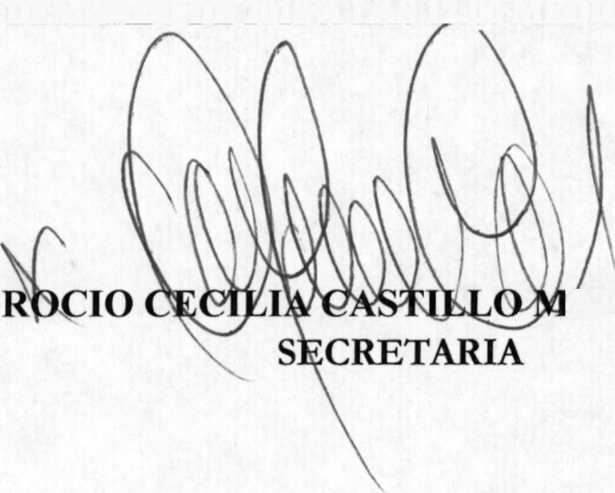 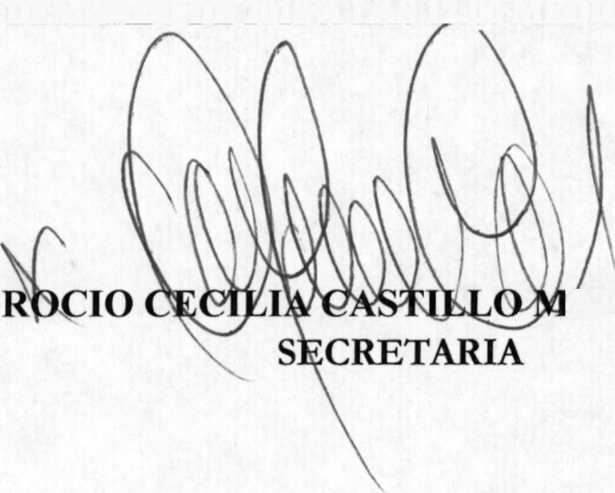 TRIBUNAL SUPERIOR DEL DISTRITO JUDICIAL DE BOGOTA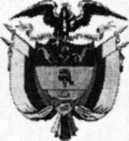 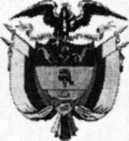 SALA CIVILLA SECRETARÍA DE LA SALA CIVIL DEL TRIBUNAL SUPERIOR DEL DISTRITO JUDICIAL DE BOGOTÁ D.C.AVISAQue mediante providencia calendada Primer (1) día del mes de MARZO de DOS MIL DIECIOCHO (2018), la H. Magistrada ADRIANA SAAVEDRA LOZADA, NEGÓ dentro de la acción de tutela instaurada por FRANCISCA AMPARO GAVIRIA DE SALDARRIAGA contra de la JUZGADO 2 CIVIL DEL CIRCUITO DE EJECUCION, con número de radicación 11001220300020180045300. Por lo tanto se pone en conocimiento A JAIME HUMBERTO RINCÓN TAPIAS APODERADO DEMANDADOS.Se fija el presente aviso en la cartelera física de la Sala Civil del Tribunal Superior del Distrito Judicial de Bogotá D.C, por el término de un (1) día.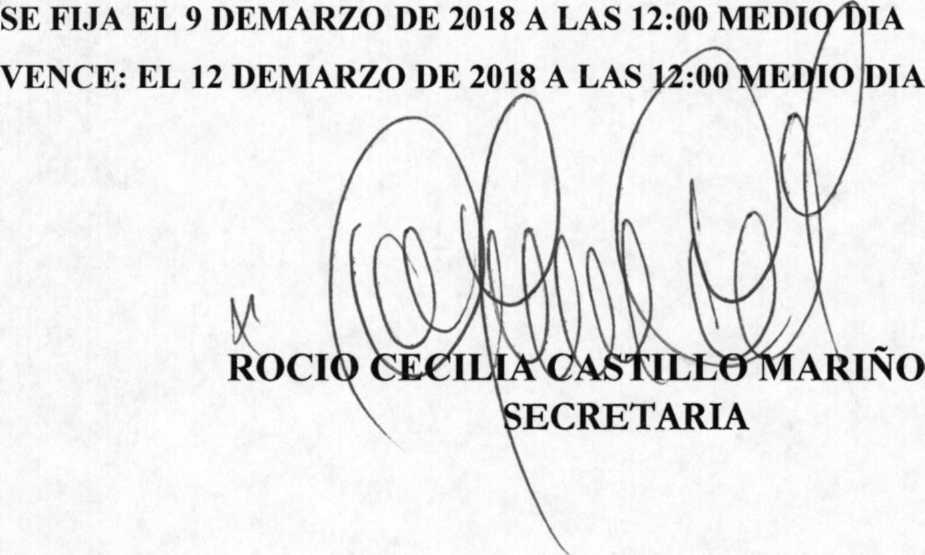 